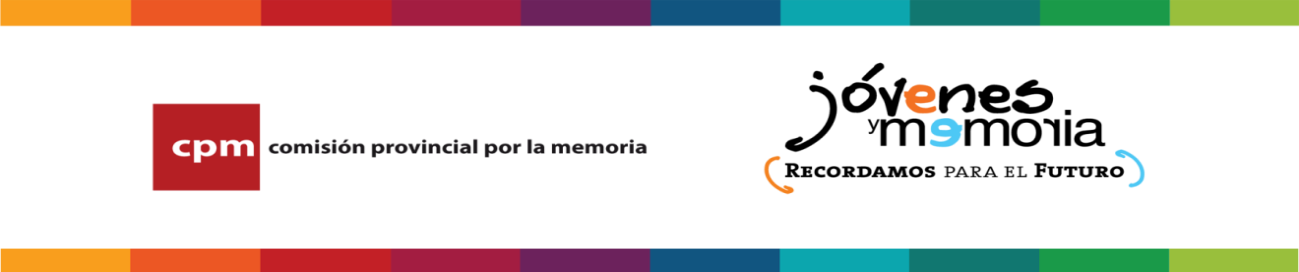 GUÍA DE AYUDA PARA LA FORMULACIÓN DEL PROYECTO DE INVESTIGACIÓN 2018TÍTULO Les proponemos dar cuenta del tema de una forma sintética y creativa. El título es una de las partes más importantes del proyecto: le da nombre e identidad, pero además implica el primer ejercicio de síntesis y construcción de sentido sobre el tema que se va a investigar. Debe contener algo de información que puede ser combinada con recursos más literarios.Algunos ejemplos“¿Acá no pasó nada? El La Salle en tiempos de dictadura”, ESN° 42, Ramos Mejía,  La Matanza, 2015“Las mujeres de nuestro barrio: visibilizar lo invisible”, ESN°9, Tres de Febrero, 2017“EL pez gordo, crónica del caso Argen-Pesca de Mar del Plata, Bachicherato Popular América Libre, Mar del Plata, 20152. BREVE DESCRIPCIÓNLa descripción deberá contener, en no más de un párrafo, los aspectos relevantes del proyecto que permitan su comprensión mediante una rápida lectura.Algunos ejemplos “Uno de los objetivos  generales  del proyecto se centra en la posibilidad de reconstruir las memorias colectivas de los miembros de la comunidad educativa  del colegio La Salle de Ramos Mejía y a partir de allí poder avanzar hacia la construcción de la historia e identidad  de la escuela con respecto a las prácticas educativas desde 1976 hasta hoy.” (Proyecto “¿Acá no pasó nada? El La Salle en tiempos de dictadura”, ESN° 42, Ramos Mejía,  La Matanza, 2015)“Nuestro proyecto gira en torno de las problemáticas de género: nos interesa investigar y reflexionar sobre la vida de las mujeres de nuestro barrio Pablo Podestá (GBA), sus trabajos remunerados y no remunerados, las tareas de cuidados que realizan, así como también su participación en organizaciones sociales y en actividades tradicionalmente consideradas masculinas. Se trata de pensar en los estereotipos de género, para evidenciarlos y cuestionarlos, promoviendo la igualdad.” (Proyecto “Las mujeres de nuestro barrio: visibilizar lo invisible”, ESN°9, Tres de Febrero, 2017)“En Pergamino, siete jóvenes fueron asesinados cuando se produjo un incendio en la Comisaría Primera y nadie les abrió la puerta de la celda. Los bomberos estaban allí hacía veinte minutos y los policías que estaban a cargo ‘no encontraron´ las llaves. Desde ese día, 2 de marzo, los familiares y los vecinos de la ciudad, marchamos pidiendo justicia. Los chicos que fueron brutalmente asesinados por la policía, son amigos, conocidos, vecinos del barrio de los alumnos de la EES N°16 y ellos ven al Programa Jóvenes y Memoria como una muy buena oportunidad para visibilizar lo que sucedió en Pergamino y una manera más de pedir justicia.” (Proyecto “Madre coraje”, ESN° 16, Pergamino 2017) EJE TEMÁTICODentro de la temática general propuesta en la convocatoria 2018 “Hagamos la historia, activemos el presente”, cada equipo seleccionará un tema específico que considere relevante para su comunidad. En la selección deberá considerarse la pertinencia del recorte temático propuesto con respecto al marco conceptual y metodológico general planteado en nuestra convocatoria. Elegir entre: -Biografías de desaparecidos de la comunidad-Debates sobre seguridad y derechos humanos-Derecho a un ambiente digno-Discriminación y exclusión social en la actualidad-Episodios de violencia institucional en democracia-Explotación laboral y trabajo infantil-Género, derechos humanos y diversidades-Guerra de Malvinas-Prácticas educativas de ayer y hoy-Participación, militancia y protesta social-Percepciones actuales sobre la dictadura-Políticas y transformaciones económicas-Vida cotidiana durante la dictadura-Episodios locales de represión y resistencia en dictadura-Luchas obreras y mundo del trabajo DESARROLLO  ¿En qué consiste la investigación que realizarán? Para responder este punto puede guiarse con las preguntas y realizar un único texto que las responda. a) ¿Por qué eligieron este tema? ¿Cuál es la situación actual en la comunidad en relación al tema elegido? ¿Por qué consideran que abordar este tema es importante para la comunidad con la que trabajan? ¿Por qué los jóvenes que llevarán adelante la investigación están interesados en esta propuesta?El diagnóstico nos permite tener un conocimiento real y concreto de aquello que vamos a investigar. También permite pensar estrategias para el avance de la investigación.El diagnóstico previo, las valoraciones y necesidades que el grupo considere pertinentes son el fundamento de las acciones a emprender. Es importante marcar en los fundamentos la relevancia y el impacto que esperan que el proyecto tenga en la comunidad.b) ¿Por qué les parece interesante trabajar esta temática con el grupo? ¿Qué efectos desean y esperan que esta investigación genere?Es importante preguntarnos porqué elegimos hacer esta investigación y qué nos proponemos de ella. Una posibilidad es trabajar en base a objetivos y propósitos tanto en relación con el grupo como con la comunidad. c) Tema: ¿Cuál es el tema a trabajar? ¿Desde qué perspectiva piensan abordarlo? (por ejemplo “el terrorismo de Estado”) Diferenciaremos el EJE temático elegido más arribo del tema específico que abordaremos. Por ejemplo: Eje: Episodios locales de represión y resistencia en dictaduraTema: Terrorismo de Estado. d) Problema ¿Qué aspecto de ese tema van a abordar? ¿Van a trabajar un caso específico? ¿Cuál es la pregunta que intentan responder con su investigación? ¿Qué es lo que quieren averiguar? ¿Cómo se conecta con su comunidad?En este apartado nos proponemos especificar lo más detalladamente posible el problema de investigación que nos interesa abordar. Recordemos que el problema siempre es una pregunta que intentaremos responder con la investigación. Siguiendo el ejemplo del ítem anterior, una posible pregunta que podría guiar a un grupo de La Plata sería “¿Cómo recuerdan lxs vecinxs el ataque a la casa Mariani Teruggi?”. En este caso, sería necesario que expliquen lo acontecido en la casa, la relación con los vecinos…7. CONTAR LA INVESTIGACIÓN ¿Con qué lenguajes y en qué soportes planean contar su investigación (teatro, revista, mural, pagina web, audiovisual, gif, canción, etc.)? Es importante en este apartado comenzar a visualizar y tener en cuenta las posibles formas de contar los resultados de la investigación que realizarán durante el año. Para esto es necesario conocer los públicos a los que ésta estará dirigida. Por ejemplo: ¿decidiremos hacer un documental audiovisual? Deberemos filmar las entrevistas en buena calidad y tener en cuenta que se escuchen bien. ¿Nos interesa ir compartiendo la investigación en otros medios, como por ejemplo, las redes sociales?8. METODOLOGÍA Y HERRAMIENTAS 8. a) Fuentes ¿Cuáles y de qué tipo serán las fuentes que utilizarán  para obtener información sobre el tema que se investigar?Especificar qué materiales y fuentes locales consultarán, como entrevistas (a quien o quienes), material de archivo (que tipo de material y que archivos), etc. Las fuentes son parte clave del proyecto por lo que les sugerimos trabajar eligiendo específicamente las más acordes a su propuesta.8. b) Actividades ¿Qué actividades realizarán que les permitan avanzar en la investigación? La propuesta para este apartado es comenzar a organizar las diferentes actividades posibles que pueden en el proceso de investigación. Les mostramos algunos ejemplos:Entrevistas particulares a protagonistasCharlas en la escuela u organización con especialistas sobre el tema Visitas a espacios relacionados con el problema que trabajaránConfección de un mapeo Realización de un diario de campo (pueden utilizar distintos tipos de registros, lenguajes y medios de difusión, como por ejemplo, las redes sociales)